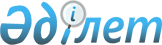 Об установлении дополнительного перечня лиц, относящихся к целевым группам на 2015 год
					
			Утративший силу
			
			
		
					Постановление акимата Чингирлауского района Западно-Казахстанской области от 22 января 2015 года № 8. Зарегистрировано Департаментом юстиции Западно-Казахстанской области 11 февраля 2015 года № 3813. Утратило силу постановлением акимата Чингирлауского района Западно-Казахстанской области от 15 января 2016 года № 3      Сноска. Утратило силу постановлением акимата Чингирлауского района Западно-Казахстанской области от 15.01.2016 № 3 (вводится в действие со дня первого официального опубликования).

      В соответствии с Законом Республики Казахстан от 23 января 2001 года "О местном государственном управлении и самоуправлении в Республике Казахстан", Законом Республики Казахстан от 23 января 2001 года "О занятости населения", исходя из ситуации на рынке труда и бюджетных средств акимат района ПОСТАНОВЛЯЕТ:

      1. Установить дополнительный перечень лиц, относящихся к целевым группам, на 2015 год согласно приложению к настоящему постановлению.

      2. Государственному учреждению "Чингирлауский районный отдел занятости и социальных программ" принять необходимые меры вытекающие, из настоящего постановления, в соответствии с действующим законодательством.

      3. Признать утратившим силу постановление акимата Чингирлауского района от 13 февраля 2014 года № 32 "Об установлении дополнительного перечня лиц, относящихся к целевым группам по Чингирлаускому району" (зарегистрированного в Реестре государственной регистрации нормативных правовых актов № 3432, опубликовано 6 марта 2014 года в газете "Серпін").

      4. Руководителю аппарата акима Чингирлауского района (Турмагамбетов Е. Р.) обеспечить государственную регистрацию данного постановления в органах юстиции, его официальное опубликование в информационно-правовой системе "Әділет" и в средствах массовой информации.

      5. Контроль за исполнением настоящего постановления возложить на заместителя акима района Айтмухамбетова К.

      6. Настоящее постановление вводится в действие со дня первого официального опубликования.

 Дополнительный перечень лиц, относящихся к целевым группам, на 2015 год:      1. Лица, не работавшие более одного года;

      2. Лица, старше 50 (пятидесяти) лет;

      3. Выпускники учебных заведений технического и профессионального образования;

      4. Молодежь не имеющая опыта и стажа работы по полученной специальности;

      5. Лица, окончившие обучение по направлению уполномоченного органа по вопросам занятости.


					© 2012. РГП на ПХВ «Институт законодательства и правовой информации Республики Казахстан» Министерства юстиции Республики Казахстан
				
      Аким района

А. Халелов
Приложение 
к постановлению акимата 
Чингирлауского района 
от 22 января 2015 года № 8